Sample Assessment Outline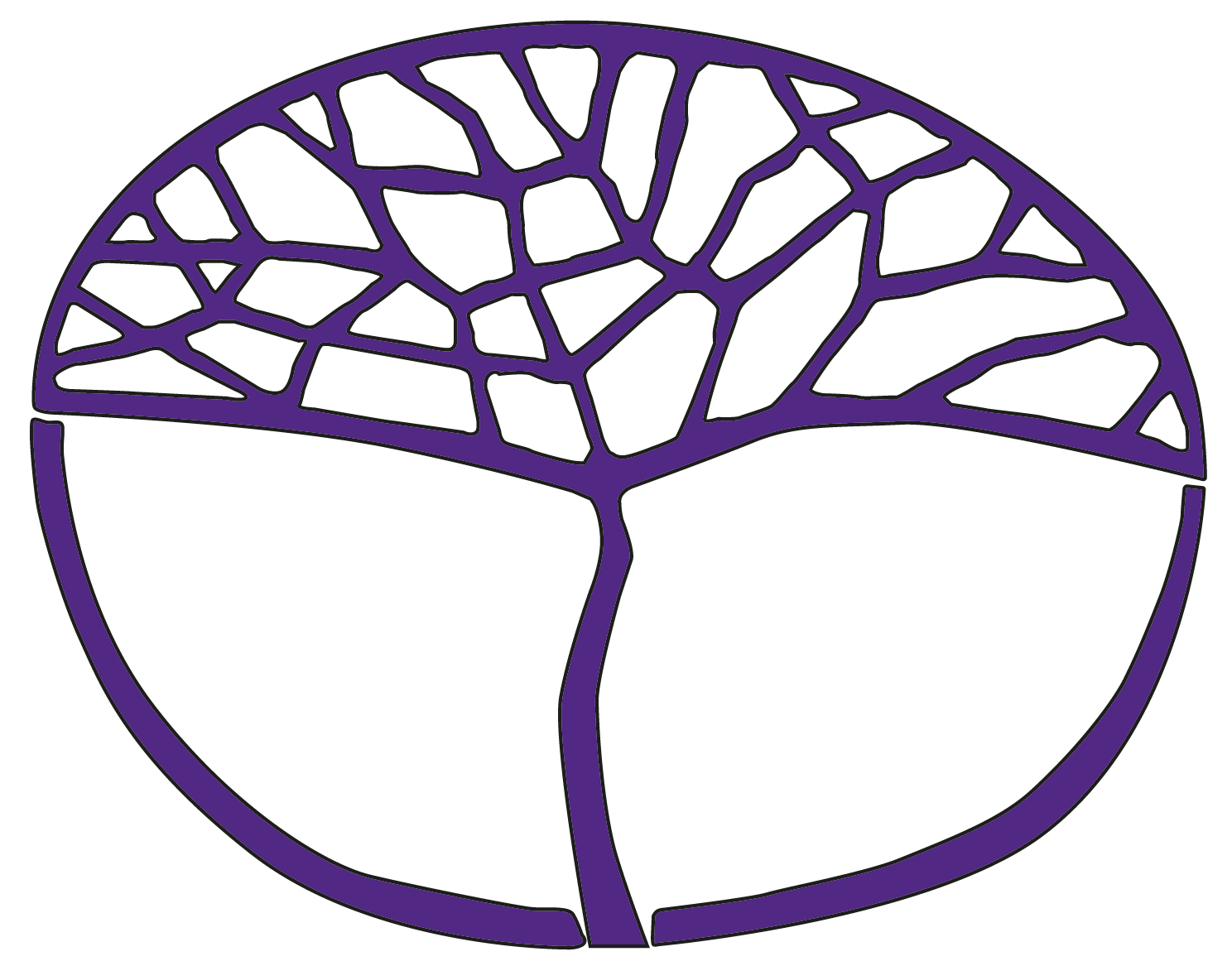 Religion and LifeGeneral Year 11Acknowledgement of CountryKaya. The School Curriculum and Standards Authority (the Authority) acknowledges that our offices are on Whadjuk Noongar boodjar and that we deliver our services on the country of many traditional custodians and language groups throughout Western Australia. The Authority acknowledges the traditional custodians throughout Western Australia and their continuing connection to land, waters and community. We offer our respect to Elders past and present.Copyright© School Curriculum and Standards Authority, 2014This document – apart from any third party copyright material contained in it – may be freely copied, or communicated on an intranet, for non-commercial purposes in educational institutions, provided that the School Curriculum and Standards Authority is acknowledged as the copyright owner, and that the Authority’s moral rights are not infringed.Copying or communication for any other purpose can be done only within the terms of the Copyright Act 1968 or with prior written permission of the School Curriculum and Standards Authority. Copying or communication of any third party copyright material can be done only within the terms of the Copyright Act 1968 or with permission of the copyright owners.Any content in this document that has been derived from the Australian Curriculum may be used under the terms of the Creative Commons Attribution 4.0 International licence.DisclaimerAny resources such as texts, websites and so on that may be referred to in this document are provided as examples of resources that teachers can use to support their learning programs. Their inclusion does not imply that they are mandatory or that they are the only resources relevant to the course.Sample assessment outlineReligion and Life – General Year 11Unit 1 and Unit 2Assessment
typeAssessment
type weightingAssessment
task
weightingWhen/ start and submission dateAssessment taskInvestigation30%15%Semester 1Weeks 7–10Task 3: Research based on the following content:an overview of the foundation and development of a religiondevelop and follow a research plan when conducting an inquiry identify, locate and organise relevant information from relevant sourcesdevelop texts that accurately use evidence to explain, support or refute argumentscommunicate ideas or understandings suitable for a set purpose and audienceuse basic referencing techniques accurately and consistentlyInvestigation30%15%Semester 2Weeks 8–11Task 7: Research based on the following content:an overview of the history of religion in Australiadevelop and follow a research plan when conducting an inquiryidentify, locate and organise relevant information from relevant sourcesdevelop texts that accurately use evidence to explain, support or refute argumentscommunicate ideas or understandings suitable for a set purpose and audienceuse basic referencing techniques accurately and consistentlyExplanation35%15%Semester 1Week 4Task 1: A series of short written responses based on the following content:experiences that prompt people to ask questions about the meaning and purpose of lifeexamples of religious answers to life’s questions and experiencesa definition of religionan overview of the main characteristics of a religionuse correct religious terms and conceptsExplanation35%10%Semester 2Week 7Task 6: A series of short written responses based on the following content:the key features of a religious belief and/or teachingan overview of the history of a religious belief and/or teachinguse correct religious terms and conceptsdevelop texts that accurately use evidence to explain, support or refute argumentsExplanation35%10%Semester 2Week 16Task 8: A series of short, written responses based on the following content:how a religion responds to a current social justice issueuse correct religious terms and conceptsdevelop texts that accurately use evidence to explain, support or refute argumentsSource analysis35%10%Semester 1Week 6Task 2: Teacher selected sources and teacher generated questions based on the following content:an overview of the role religion plays in societyidentify, locate and organise relevant information from relevant sourcesidentify different points of viewidentify and use evidence from different types of sources to support a point of viewSource analysis35%10%Semester 1Week 16Task 4: Teacher selected sources and teacher generated questions based on the following content:an overview of a current social issue and the response of a religion to this issueidentify the origin, purpose and context of particular sourcesidentify and use evidence from different types of sources to support a point of viewevaluate the usefulness of different sourcesSource analysis35%15%Semester 2Week 3Task 5: Teacher selected sources and teacher generated questions based on the following content:challenges people encounter when dealing with moral and ethical issuesidentify the origin, purpose and context of particular sourcesidentify and use evidence from different types of sources to support a point of viewevaluate the usefulness of different sources develop texts that accurately use evidence to explain, support or refute argumentsTotal100%100%